	   Sunday, January 5, 2014	   Monday, January 6, 2014	   Tuesday, January 7, 2014	   Wednesday, January 8, 2014	   Thursday, January 9, 2014	   Friday, January 10, 2014	   Saturday, January 11, 20146:30AMHome Shopping  Shopping program.7:00AMHome Shopping  Shopping program.7:30AMLeading The Way: Freedom From Bondage  Religious program.PG 8:00AMDavid Jeremiah: Turning Point Special Event At Madison Square Garden Religious ProgramPG 8:30AMHome Shopping  Shopping program.9:00AMHome Shopping  Shopping program.9:30AMEconomy Gastronomy: The Melrose Raes (R)    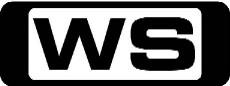 Can Allegra and Paul help a busy young family create amazing, flavour packed food on their tight budget with recipes such as fresh-baked bread and a stunning easy lemon cream with berries.PG10:30AMCoastal Kitchen: Scarborough (R)    Kiwi masterchef Chris Coubrough travels along the east coast of Britain, cooking up a feast with fresh, local ingredients.G11:00AM2014 Brisbane International - Day 8 / Apia International – Day 1     **LIVE**Seven Sport's coverage of the Brisbane International and Apia International 2014 features a feast of tennis talent on the courts at the Queensland Tennis Centre and Sydney Olympic Park Tennis Centre.7:00PMAustralia's Best Houses (R)    Join Gary Takle on a quest to discover what really makes a house work. This week, Gary showcases a diverse mix of house styles from big and rural to small and urban.PG7:30PMThe Border: Human Stash (R)    Officers and agents discover a secret stash of money heading into Mexico and race to save a group of illegal immigrants suffering in the desert.PG8:30PMEscape To The Country: Nottinghamshire    **DOUBLE EPISODE**Nicki Chapman heads to Nottinghamshire house hunting with a couple who are seeking their 14th and final home!G9:30PMEscape To The Country: North Wales (R)    **DOUBLE EPISODE**Nicki Chapman is off to South Wales to help a couple relocate to North Wales. They need a 3 bedroom house, and would love a garden big enough for a veggie patch and a conservatory.G10:30PMHomes Under The Hammer    The real-life drama of an auction and following the planning and building works which could transform buyers' property into a dream home.G11:45PMRevenge: Illumination (R) 'CC'    Victoria and Conrad make a calculated move, starting a charitable foundation in the late Amanda Clarke's name. But little do they know that Jack is not buying it and has a plan of his own. Starring EMILY VANCAMP, MADELEINE STOWE, HENRY CZERNY, JOSH BOWMAN and NICK WECHSLER.M12:45AM7TWO Late Movie: Obliging Young Lady (R) (B&W) (1941)    A young girl gets caught in a custody battle when she finds herself the centre of attention at a mountain resort. Starring EVE ARDEN, EDMOND O'BRIEN, RUTH WARRICK, JOAN CARROLL and FRANKLIN PANGBORN.G2:30AMCoastal Kitchen: Scarborough (R)    Kiwi masterchef Chris Coubrough travels along the east coast of Britain, cooking up a feast with fresh, local ingredients.G3:00AMEconomy Gastronomy: The Melrose Raes (R)    Can Allegra and Paul help a busy young family create amazing, flavour packed food on their tight budget with recipes such as fresh-baked bread and a stunning easy lemon cream with berries.PG4:00AMThe World Around Us: Search For The Shark Callers (R)  Experience the mysteries and ceremonial traditions of the Solomon Islands in a fascinating look at the customs, people and land.G5:00AMLeyland Brothers World (R)  Mike and Mal continue their journeys, stopping at interesting places and meeting fascinating people from all walks of life.G6:00AMHome Shopping  Shopping program.6:30AMHome Shopping  Home Shopping7:00AMSea Princesses: Itchy Writs / The Bite (R) 'CC'    Imagine swimming like a fish, playing with whales or living in an underwater palace. Join the Sea Princesses for fun and adventures!C7:30AMIt's Academic 'CC'    Simon Reeve hosts all new episodes of the educational and entertaining show where schools compete to win cash and prizes.C8:00AMToybox: The Drip (R) 'CC'    Watch the toys come alive when we open the lid to a fantasy world full of fun, music, learning and adventure!P8:30AMAmerica's Court With Judge Ross: School Cheaters & Assistant To Steal (R)    A woman sues a co-worker's wife for battery. Then, another woman sues her former assistant for stealing concert tickets.PG9:00AMHome And Away - The Early Years (R) 'CC' Could Greg's stubborn streak prove disastrous for his marriage. Marilyn makes some demands of Lou. Starring RICHARD NORTON, ROSS NEWTON, EMILY SYMONS and ALISTAIR MACDOUGALL.G 9:30AMShortland Street    (R)A fast-paced medical drama that centres around the lives and loves of the staff and their patients.PG  (S)10:00AMCoronation Street    (R)Jason is torn between Violet and Sarah. David drives a wedge between Gail and Phil. Jessie makes an enemy in Danny.PG10:30AMBeautiful Homes And Great Estates: Beverly Drive Estate (R)    Tour a breathtaking architectural masterpiece nestled in Beverly Hills, California. Immerse yourself in a sublime haven of serenity and contentment in an oasis that rivals a first class vacation retreat.G11:00AMRoute 66: Ever Ride The Waves Of Oklahoma?  Buz vows to end the reign of a surfing 'king' after seeing his callous reaction to a fellow surfer's senseless death. Starring MARTIN MILNER and GEORGE MAHARIS.PG12:00PM2014 Apia International Sydney - Day 2    **LIVE**Catch all the live action direct from the 2014 Apia International at Sydney Olympic Park Tennis Centre.6:00PMBargain Hunt: London 8 (R)    Which team will find a hidden gem and walk away today's daily winner?G7:00PMSeven News at 7 'CC'    Join Seven for the latest news, sport and weather from around Australia and overseas.7:30PMMighty Structures: Sears Tower 'CC'    The Sears Tower stretches more than one-quarter of a mile into the skies above Chicago. As the United States' tallest building, see what it really takes to make the Sears Tower work.G8:30PMJonathan Creek: No Trace of Tracy (R) 'CC'  Roy Pilgrim, a '60s rocker, comes home and is knocked out. When Roy's fan Tracy arrives at his house she disappears without a trace. Starring ALAN DAVIES and CAROLINE QUENTIN.M  (V,L)9:30PMWire In The Blood: Bad Seed (R)    When a series of brutal murders rocks the town, Tony becomes convinced they are the work of William 'Mack the Knife' MacAdam, out of prison, apparently reformed, and keen supplant Tony in the public eye. Starring ROBSON GREEN, HERMOINE NORRIS, MARK LETHEREN, EMMA HANDY and PETE SULLIVAN.AV  (V,A)11:30PMBetween The Lines: A Watch & Chain Of Course  Clark is investigating a case that resulted in the suspect being convicted for murder on the strength of a confession allegedly made in the back of a police car. Starring NEIL PEARSON, TOM GEORGESON, SIOBHAN REDMOND, TONY DOYLE and JAYE GRIFFITHS.M  (V)12:30AMAmerica's Court With Judge Ross: School Cheaters & Assistant To Steal (R)    A woman sues a co-worker's wife for battery. Then, another woman sues her former assistant for stealing concert tickets.PG1:00AMBeautiful Homes And Great Estates: Beverly Drive Estate (R)    Tour a breathtaking architectural masterpiece nestled in Beverly Hills, California. Immerse yourself in a sublime haven of serenity and contentment in an oasis that rivals a first class vacation retreat.G1:30AMHarry's Practice (R) 'CC'  Join DR. HARRY COOPER and DR. KATRINA WARREN for everything you need to know about animals.G2:00AMRoute 66: Where Are The Sounds Of Celli Brahms?  (R)Tod and Linc, working at a luxury hotel, are both amused and irritated victims of a female efficiency expert. Starring MARTIN MILNER and GLENN CORBETT.PG3:00AMBargain Hunt: London 8 (R)    Which team will find a hidden gem and walk away today's daily winner?G4:00AMThe World Around Us: The Super Dragons (R)  Meet a group of Aboriginal people whose existence, even today, is closely related to a particular group of lizards.G5:00AMLeyland Brothers World (R)  Mike and Mal travel through Bolivia and Peru where they see ancient cities, customs and traditions.G6:00AMHome Shopping  Shopping program.6:30AMHome Shopping  Home Shopping7:00AMSea Princesses: The Surprise Party / Grow Up (R) 'CC'    Imagine swimming like a fish, playing with whales or living in an underwater palace. Join the Sea Princesses for fun and adventures!C7:30AMIt's Academic 'CC'    Simon Reeve hosts all new episodes of the educational and entertaining show where schools compete to win cash and prizes.C8:00AMToybox: A Walk In My Shoes (R) 'CC'    Watch the toys come alive when we open the lid to a fantasy world full of fun, music, learning and adventure!P8:30AMAmerica's Court With Judge Ross: Sexting Teenagers & Fish Fry (R)    Parents battle it out in court over teenage 'sexting' and vandalism. Then, a man sues his ex-girlfriend for destruction of property.PG  (A)9:00AMHome And Away - The Early Years (R) 'CC' Greg decides to accept Donald's generous offer. Ryan accuses Marilyn of jealousy. Starring RICHARD NORTON, ROSS NEWTON, EMILY SYMONS and ALISTAIR MACDOUGALL.G 9:30AMShortland Street    (R)A fast-paced medical drama that centres around the lives and loves of the staff and their patients.PG10:00AMCoronation Street    (R)Rosie tells Kevin and Sally that she is on the pill. Jason and Sarah get back together. Dev. dismisses his past to grab his future.PG10:30AMBeautiful Homes And Great Estates: Pelican Crest Estate (R)    Tour a breathtaking architectural masterpiece nestled in prestigious gated enclave overlooking California's legendary New Port Coast.G11:00AMRoute 66: Voice At The End Of The Line  After being the unwitting accomplice in a cruel practical joke, Buz enlists Tod's aid to help the victim redeem himself. Starring MARTIN MILNER and GEORGE MAHARIS.PG12:00PM2014 Apia International Sydney - Day 3     **LIVE**Catch all the live action direct from the 2014 Apia International at Sydney Olympic Park Tennis Centre.6:00PMBargain Hunt: Swinderby 4 (R)    With two-hundred pounds to spend at the antiques fair, which team will find themselves a bargain and the largest profit?G7:00PMSeven News at 7 'CC'    Join Seven for the latest news, sport and weather from around Australia and overseas.7:30PMWhen Weather Changed History: Race To Nome    Go back to the winter of 1925, when a deadly diphtheria epidemic struck Nome, Alaska. The closest supply of life-saving serum was across the territory, but Nome was icebound. It was left to men and their dog teams to make this incredible journey as weather changed history.PG8:30PMAir Crash Investigations: Frozen In Flight (R) 'CC'    On a bitterly cold Halloween night in 1994, a plane spins wildly before crashing into a field. Discover the fatal design flaw behind the tragedy.PG9:30PMMystery 360: Big Foot (R) 'CC'    Scientists and investigators try to uncover the best evidence to suggest that Bigfoot exists and test it to see whether it is fact or fiction.PG10:30PMI Shouldn't Be Alive: A Family's Desert Hell (R) 'CC'    A man and his girlfriend are on a daytrip in the Arizona Desert with her daughters. Things go very wrong when they get lost and are forced to abandon their car, battling soaring summer heat and rough terrain.M11:40PMRevenge: Victory (R) 'CC'    With Victoria enlisting the help of Amanda's foster brother in her charitable foundation, Emily seizes an opportunity to regain some of her missing past. Starring EMILY VANCAMP, MADELEINE STOWE, HENRY CZERNY, JOSH BOWMAN and NICK WECHSLER.M12:40AMAmerica's Court With Judge Ross: Sexting Teenagers & Fish Fry (R)    Parents battle it out in court over teenage 'sexting' and vandalism. Then, a man sues his ex-girlfriend for destruction of property.PG  (A)1:00AMBeautiful Homes And Great Estates: Pelican Crest Estate (R)    Tour a breathtaking architectural masterpiece nestled in prestigious gated enclave overlooking California's legendary New Port Coast.G1:30AMHarry's Practice (R) 'CC'  Join DR. HARRY COOPER and DR. KATRINA WARREN for everything you need to know about animals.G2:00AMRoute 66: Voice At The End Of The Line  (R)After being the unwitting accomplice in a cruel practical joke, Buz enlists Tod's aid to help the victim redeem himself. Starring MARTIN MILNER and GEORGE MAHARIS.PG3:00AMBargain Hunt: Swinderby 4 (R)    With two-hundred pounds to spend at the antiques fair, which team will find themselves a bargain and the largest profit?G4:00AMThe World Around Us: Sunrise Over South Africa (R)  Discover the whole spectrum of South Africa's diverse attractions, its treasures and its truths.G5:00AMLeyland Brothers World: Trek To The Top (R)  Mike and Mal trek seven-hundred miles from Mt. Bartle Frere to Cape York, crossing crocodile-infested rivers. Starring MIKE LEYLAND and MAL LEYLAND.G6:00AMHome Shopping  Shopping program.6:30AMHome Shopping  Home Shopping7:00AMSea Princesses: What's Cooking / The Ester Breakout (R) 'CC'    Imagine swimming like a fish, playing with whales or living in an underwater palace. Join the Sea Princesses for fun and adventures!C7:30AMIt's Academic 'CC'    Simon Reeve hosts all new episodes of the educational and entertaining show where schools compete to win cash and prizes.C8:00AMToybox: Skipping (R) 'CC'    Watch the toys come alive when we open the lid to a fantasy world full of fun, music, learning and adventure!P8:30AMAmerica's Court With Judge Ross: Bad Boy Booster Seat & Drunk In A Dress (R)    A woman sues her former friend over a traffic ticket. Then, another woman also sues her friend but for a ruined dress.PG9:00AMHome And Away - The Early Years (R) 'CC' The new exchange student proves to be a surprise. Will Damian be roped into Shane's latest scheme. Starring RICHARD NORTON, ALISTAIR MACDOUGALL and DIETER BRUMMER.G 9:30AMShortland Street    (R)A fast-paced medical drama that centres around the lives and loves of the staff and their patients.PG  (V)10:00AMCoronation Street    (R)Sally and Kevin call in the police. David visits Martin but leaves his troubles with Gail. Dev becomes a hands on dad.PG10:30AMBeautiful Homes And Great Estates: Brentwood Country Estate (R)    Tour one of Southern California's most breathtaking architectural masterpieces, exclusive to Brentwood Country Estates, in Mandeville Canyon.G11:00AM2014 Apia International Sydney - Day 4 / AAMI Kooyong Classic - Day 1    **LIVE**Catch all the live action direct from the 2014 Apia International at Sydney Olympic Park Tennis Centre.5:30PMCoronation Street    Sally thinks she has put Rosie's relationship to bed. David rejects Phil's overtures. Sunita's determined to prove her family wrong.PG6:00PMBargain Hunt: Wetherby (R)    Two teams compete to make the most profit when they buy antiques at a fair which are later sold at an auction.G7:00PMSeven News at 7 'CC'    Join Seven for the latest news, sport and weather from around Australia and overseas.7:30PM2014 Apia International Sydney - Night 4    **LIVE**Catch all the live action direct from the 2014 Apia International at Sydney Olympic Park Tennis Centre.11:00PMHomes Under The Hammer    The real-life drama of an auction and following the planning and building works which could transform buyers' property into a dream home.G12:15AMNeighbours at War: Raymow (R)  When good neighbours go bad, war is just a one-fingered gesture away. Tonight, a man secretly films his neighbours because he doesn't like the way they look at him.PG12:40AMBeautiful Homes And Great Estates: Palazzo de Sonye (R)    Travel to one of Southern California's legendary enclaves for an exclusive glimpse inside one of the most breathtaking architectural masterpieces nestled in the Fryman Estates.G1:10AMAmerica's Court With Judge Ross: Bad Boy Booster Seat & Drunk In A Dress (R)    A woman sues her former friend over a traffic ticket. Then, another woman also sues her friend but for a ruined dress.PG1:30AMHarry's Practice (R) 'CC'  Join DR. HARRY COOPER and DR. KATRINA WARREN for everything you need to know about animals.G2:00AMBargain Hunt: Wetherby (R)    Two teams compete to make the most profit when they buy antiques at a fair which are later sold at an auction.G3:00AMThe World Around Us: Tracking The Rainbow Serpent (R)  Showing the contemporary life, the stories, the dances and the origin of music and decoration of the Australian Aboriginal people.G4:00AMThe World Around Us: Siberia To The Silk Road (R)  Greg Grainger takes a ten thousand kilometre odyssey right across the USSR observing the lives of people at a time of extraordinary change.G5:00AMLeyland Brothers World (R)  Mike and Mal visit Mallacoota and go abalone diving, then go on a journey through the wild, uninhabited country down the Daly River. Starring MIKE LEYLAND and MAL LEYLAND.G6:00AMHome Shopping  Shopping program.6:30AMHome Shopping  Home Shopping7:00AMSea Princesses: The Ungrateful Fish / The Too-Playful Shark (R) 'CC'    Imagine swimming like a fish, playing with whales or living in an underwater palace. Join the Sea Princesses for fun and adventures!C7:30AMIt's Academic 'CC'    Simon Reeve hosts all new episodes of the educational and entertaining show where schools compete to win cash and prizes.C8:00AMToybox: Chillax (R) 'CC'    Watch the toys come alive when we open the lid to a fantasy world full of fun, music, learning and adventure!P8:30AMAmerica's Court With Judge Ross: Wedding Nightmare & Bail Out For Abuse (R)    A woman sues to recover wedding planner fees. Then, a woman sues her ex-boyfriend for an unpaid loan for bail.PG9:00AMHome And Away - The Early Years (R) 'CC' Has Simon hit the jackpot with the new exchange student? Damian realises his behaviour places others in jeopardy. Starring RICHARD NORTON and ALISTAIR MACDOUGALL.G 9:30AMShortland Street    (R)A fast-paced medical drama that centres around the lives and loves of the staff and their patients.PG10:00AMCoronation Street    (R)Sally thinks she has put Rosie's relationship to bed. David rejects Phil's overtures. Sunita's determined to prove her family wrong.PG10:30AMBeautiful Homes And Great Estates: Brentwood Country Estate (R)    Tour one of Southern California's most breathtaking architectural masterpieces, exclusive to Brentwood Country Estates, in Mandeville Canyon.G11:00AM2014 Apia International Sydney - Day 5 / AAMI Kooyong Classic - Day 2    **LIVE**Catch all the live action direct from the 2014 Apia International at Sydney Olympic Park Tennis Centre.5:30PMCoronation Street    Sunita allows herself to warm to Dev. Fred is stunned to see an old flame. Gail is worn down by David.PG6:00PMBargain Hunt: Lincoln 23 (R)    Two teams are each given two-hundred pounds and have to find a bargain at an antiques fair to later sell at an auction for a profit.G7:00PMSeven News at 7 'CC'    Join Seven for the latest news, sport and weather from around Australia and overseas.7:30PM2014 Apia International Sydney - Night 5    **LIVE**Catch all the live action direct from the 2014 Apia International at Sydney Olympic Park Tennis Centre.11:00PMThe Bill: Do Not Pass Go (R) 'CC'    As CID withhold information from uniform, PC's Taviner and Klein do some unauthorized undercover work in search of Special Constable Knowles's killer. Starring RENE ZAGGER, PAUL USHER, HYWEL SIMONS, SIMON ROUSE and JEFF STEWART.M12:00AMNeighbours at War: Ngaruawahia (R)  A baffling 'Bermuda Triangle' of noise pollution in Ngaruawahia pits a Canadian immigrant and her Kiwi husband against everyone else in the neighbourhood.PG12:30AMAmerica's Court With Judge Ross: Wedding Nightmare & Bail Out For Abuse (R)    A woman sues to recover wedding planner fees. Then, a woman sues her ex-boyfriend for an unpaid loan for bail.PG1:00AM7TWO Late Movie: The Falcon In Hollywood (R) (B&W) (1944)    The Falcon discovers a murdered Hollywood movie star's body. Starring TOM CONWAY, RITA CORDAY, BARBARA HALE, VEDA ANN BORG and JOHN ABBOTT.PG  (V)2:30AMBargain Hunt: Lincoln 23 (R)    Two teams are each given two-hundred pounds and have to find a bargain at an antiques fair to later sell at an auction for a profit.G3:30AMThe World Around Us: The Jump-Up Land (R)  Retrace the 1883 William O'Donnell expedition across some of the most rugged territory Australia has to offer.G4:30AMLeyland Brothers World (R)  MIKE and MAL LEYLAND bring you some of their greatest adventures. Starring MIKE LEYLAND.G5:30AMHome Shopping  Home Shopping6:00AMHome Shopping  Shopping program.6:30AMHome Shopping  Home Shopping7:00AMSea Princesses: The Scare / Deep Freeze (R) 'CC'    Imagine swimming like a fish, playing with whales or living in an underwater palace. Join the Sea Princesses for fun and adventures!C7:30AMIt's Academic 'CC'    Simon Reeve hosts all new episodes of the educational and entertaining show where schools compete to win cash and prizes.C8:00AMToybox: How Does Your Garden Grow? (R) 'CC'    Watch the toys come alive when we open the lid to a fantasy world full of fun, music, learning and adventure!P8:30AMAmerica's Court With Judge Ross: Cash For Clunker & Super Glue Gals (R)    A woman sues her ex-husband for their son's car repairs. Then, a woman sues her ex-boyfriend for an unpaid loan.PG  (A)9:00AMHome And Away - The Early Years (R) 'CC' Could Marilyn's accident be the start of something new? Damian is in big trouble when he found breaking his grounding. Starring RICHARD NORTON, EMILY SYMONS and ALISTAIR MACDOUGALL.G 9:30AMShortland Street    (R)A fast-paced medical drama that centres around the lives and loves of the staff and their patients.PG10:00AMCoronation Street    (R)Sunita allows herself to warm to Dev. Fred is stunned to see an old flame. Gail is worn down by David.PG10:30AMBeautiful Homes And Great Estates: Shoreline Estate (R)    Tour a breathtaking architectural masterpiece exclusive to Southern California's Newport Coast and revel in the spectacular panoramic ocean and golf course views.G11:00AM2014 Apia International Sydney - Day 6 / AAMI Kooyong Classic - Day 3    **LIVE**Catch all the live action direct from the 2014 Apia International at Sydney Olympic Park Tennis Centre.5:30PMCoronation Street    Sunita makes a life changing decision. Fred confides in Rita about Orchid. Clifford taxes the Croppers patience.PG6:00PMBargain Hunt: Derby 1 (R)    Two teams challenge each other scouring an antiques fair for items to sell at auction. Which team will make the largest profit?G7:00PMSeven News at 7 'CC'    Join Seven for the latest news, sport and weather from around Australia and overseas.7:30PM2014 Apia International Sydney - Night 6    **LIVE**Catch all the live action direct from the 2014 Apia International at Sydney Olympic Park Tennis Centre.11:00PMHomes Under The Hammer    Martin & Lucy visit a flat on the Isle of Bute, a one bed property in London and a ground floor flat in Norwich.G12:15AMAmerica's Court With Judge Ross: Cash For Clunker & Super Glue Gals (R)    A woman sues her ex-husband for their son's car repairs. Then, a woman sues her ex-boyfriend for an unpaid loan.PG  (A)12:40AMBeautiful Homes And Great Estates: Shoreline Estate (R)    Tour a breathtaking architectural masterpiece exclusive to Southern California's Newport Coast and revel in the spectacular panoramic ocean and golf course views.G1:00AM7TWO Late Movie: The Gay Falcon (R) (B&W) (1941)    Amateur sleuth and ladies' man, the Falcon, is called in to break up a phoney jewellery insurance scam. Starring GEORGE SANDERS, WENDY BARRIE, ALLEN JENKINS, ANNE HUNTER and GLADYS COOPER.PG  (V)2:30AMBargain Hunt: Lincoln 23 (R)    Two teams are each given two-hundred pounds and have to find a bargain at an antiques fair to later sell at an auction for a profit.G3:30AMThe World Around Us: Tiger Shark: Legendary Thug Of The Sea (R)  Ben Cropp and his team tag and track the Tiger Shark with sonar to determined its natural movements along Australia's Great Barrier Reef.G4:30AMLeyland Brothers World (R)  Mike and Mal take a look at the long-gone convict days on Norfolk Island, 1500kms from the mainland.G5:30AMHome Shopping  Home Shopping6:00AMHome Shopping  Shopping program.6:30AMHome Shopping  Shopping program.7:00AMSaturday Disney 'CC'    Great fun and entertainment including your favourite Disney shows. Hosted by CANDICE DIXON, NATHAN MORGAN and TEIGAN NASH.G9:00AMGood Luck Charlie: Duncan Vs. Duncan (R) 'CC'   When Bob and Amy decide to go away for a romantic night, Teddy and PJ use the opportunity to throw a house party. Starring BRIDGIT MENDLER, LEIGH-ALLYN BAKER, BRADLEY STEVEN PERRY, ERIC ALLAN KRAMER and JASON DOLLEY.G 9:30AMWizards Of Waverly Place: Justin's Back In (R) 'CC'    Alex attempts to help Justin prepare his students for the big 'Wizard's Knowledge Test,' yet they all fall short of expectation when she pushes them to take the exam early. Starring SELENA GOMEZ, DAVID HENRIE, JAKE T  AUSTIN, JENNIFER STONE and MARIA CANALS-BARRERA.G10:00AMHome Shopping  Shopping program.10:30AMHome Shopping  Shopping program.11:00AMGreenfingers    (R)A lifestyle program celebrating gardening, outdoor living and food. Get all the latest tips, information and facts about gardening.G11:30AMOut Of The Blue: Riverland    (R)The Michaels are in and around Barmera and Lake Bonney and throw in a line for that River Murray pest European Carp. They cook up a traditional Peruvian recipe.G12:00PMGreat South East Explore leisure and recreation in South East Queensland.G 12:30PMCreek To Coast    (R)Queensland's ultimate outdoor adventure show, featuring the very latest in camping, cruising, fishing and four-wheel-driving. Hosted by Scott Hillier.G1:00PM2014 Apia International Sydney - Day 7 / AAMI Kooyong Classic – Day 4    **LIVE**Catch all the live action direct from the 2014 Apia International at Sydney Olympic Park Tennis Centre.5:00PMGlobe Guides: Wine Trails: France, Italy, Iberia   Details TBA. PG 5:30PMAll 4 Adventure    This week, Jase and Simon continue their journey across the top of Australia, stopping at Seven Emu Station in the Northern Territory's Gulf Country.PG6:30PMCoastwatch (R) 'CC'    A fisheries checkpoint finds a stash of hidden snapper, the Northland Emergency Services helicopter has to pluck a man of the rocks at Cape Reinga and fishery officers mount a paua operation.PG7:00PMSCU: Serious Crash Unit: Muriwai / Rua Rd (R) 'CC'  A day at the beach ends in tragedy for a couple and elsewhere, a young girl on a pushbike has been rushed to hospital with critical injuries.PG7:30PM2014 Apia International Sydney - Night 7    **LIVE**Catch all the live action direct from the 2014 Apia International at Sydney Olympic Park Tennis Centre.10:30PMJonathan Creek: House Of Monkeys (R) 'CC'  Elliot Strange is found murdered in a locked room. As there was no way of the killer leaving without being seen, where did they go? Starring ALAN DAVIES and CAROLINE QUENTIN.M  (V)11:30PMSecrets Of War: Korea: Stalin's Secret Air War  Look back at the early years of the Cold War when classified missions over the Yalu and dogfights with Russian pilots set the tone for the chilly detente that followed.M12:30AM7TWO Late Movie: Sea Devils (R) (B&W) (1937)    The story of the U.S. Coast Guard centred around a tough chief petty officer and two young seamen who are interested in his daughter. Starring VICTOR MC LAGLEN, IDA LUPINO, PRESTON FOSTER, DONALD WOODS and HELEN FLINT.G2:30AMHarry's Practice (R) 'CC'  Join DR. HARRY COOPER and DR. KATRINA WARREN for everything you need to know about animals.G3:00AMThe World Around Us: Travel Fantasy (R)  Greg Grainger takes viewers on the ultimate round-world trip, from the canals of Venice to a flight on board the Concorde with Lauren Bacall.G4:00AMThe World Around Us: Tiger! Tiger!- A Korean Odyssey (R)  This upbeat topical travelogue takes us to South Korea, where the delightful Miss Yoon Jeung Kim uncovers the ancient culture.G5:00AMLeyland Brothers World (R)  At Lake St. Clair National Park in Tasmania Mike and Mal take a gruelling 100km bush walk.G